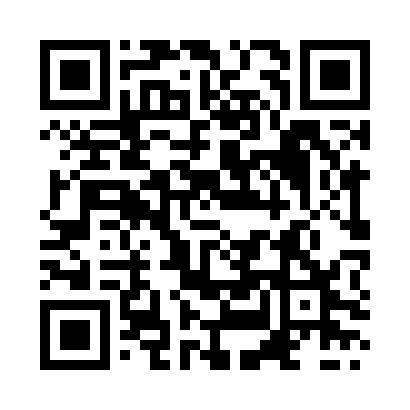 Prayer times for Aliejunai, LithuaniaMon 1 Apr 2024 - Tue 30 Apr 2024High Latitude Method: Angle Based RulePrayer Calculation Method: Muslim World LeagueAsar Calculation Method: HanafiPrayer times provided by https://www.salahtimes.comDateDayFajrSunriseDhuhrAsrMaghribIsha1Mon4:406:511:245:497:5810:012Tue4:376:491:245:518:0010:033Wed4:346:461:235:528:0210:064Thu4:306:441:235:548:0410:095Fri4:276:411:235:558:0610:126Sat4:236:391:235:578:0810:147Sun4:206:361:225:588:1010:178Mon4:166:341:225:598:1110:209Tue4:136:311:226:018:1310:2310Wed4:096:291:226:028:1510:2611Thu4:056:261:216:038:1710:2912Fri4:026:241:216:058:1910:3213Sat3:586:211:216:068:2110:3514Sun3:546:191:216:078:2310:3815Mon3:506:171:206:098:2510:4116Tue3:466:141:206:108:2710:4517Wed3:426:121:206:118:2910:4818Thu3:386:091:206:128:3110:5119Fri3:346:071:196:148:3310:5520Sat3:306:051:196:158:3510:5821Sun3:266:021:196:168:3711:0222Mon3:216:001:196:188:3911:0623Tue3:175:581:196:198:4111:0924Wed3:125:551:186:208:4211:1325Thu3:095:531:186:218:4411:1726Fri3:085:511:186:228:4611:2127Sat3:075:491:186:248:4811:2128Sun3:065:461:186:258:5011:2229Mon3:055:441:186:268:5211:2330Tue3:045:421:186:278:5411:24